"There’s much more to climate-neutral production than just offsetting." – Let’s Talk Science shows technical solutionsFrankfurt am Main, 20 July 2023. – Following all the excitement surrounding the Building Energy Act, the ambitious climate targets almost seem to have been forgotten. It is not merely a matter of making individual adjustments, rather of putting the economy and society as a whole on a climate neutral footing. Industrial processes, which are directly or indirectly responsible for more than a quarter of greenhouse gas emissions, offer great potential here. "And there's a lot more to it than simply offsetting carbon emissions through reforestation," says Prof. Matthias Weigold, Head of the Institute of Production Management, Technology and Machine Tools (PTW) at TU Darmstadt. "As engineers, we have to come up with better solutions," he believes.Weigold is the presenter of the July edition of Let's Talk Science and is keen to raise awareness among companies of how technological solutions have a crucial role to play in successfully combating climate change. The focus is on minimizing and substituting carbon emissions. Pointing to existing best-practices in the machine environment, he will be highlighting the technical areas with potential in his presentation. Transparency is an important prerequisite for minimizing climate-damaging greenhouse gases. This is where carbon footprinting comes in. "It will be the next big thing because the requirements set out in the European Union's CSR Directive are so complex and bureaucratic," Weigold says. "However, automation and standardization can render the requirements manageable, even for medium-sized companies," he adds. He will be discussing with the participants in detail how this can be done, and will be explicitly addressing the needs of international companies. How far along the road to climate-neutral production are you? Register now to discover the opportunities and to discuss with the representatives of other companies to find out what action they are taking: Let's Talk Science, 26 July 2023, 11:30 to 12:30; talk in English with Prof. Dr.-Ing. Matthias Weigold, Head of the Institute of Production Management, Technology and Machine Tools (PTW) at TU Darmstadt.Registrationhttps://attendee.gotowebinar.com/register/991754423275601500PhotosImage 1: bild_klimaneutrale_produktion_stock.adobe_teerasan_2023-07-20Image 2: Prof. Matthias Weigold, Head of the Institute of Production Management, Technology and Machine Tools (PTW) at TU Darmstadt.Previous webinars28.06.2023	Save money with virtual commissioninghttps://emo-hannover.de/event/geld-sparen-mit-virtueller-inbetriebnahme26.04.2023	Hybrid manufacturing takes up to 50% less time and uses 80% less materialhttps://emo-hannover.de/event/hybride-fertigung-spart-bis-zu-50-zeit-und-80-material 29.03.2023	In the future, manufacturing will no longer be planned by humanshttps://emo-hannover.de/event/fertigung-wird-nicht-mehr-von-menschen-geplant22.02.2023	Innovative machining method significantly reduces production costs https://emo-hannover.de/event/innovative-zerspan-methode-senkt-fertigungskosten 25.01.2023	Wireless production based on 5G mobile communications standardhttps://emo-hannover.de/event/kabellose-produktion-dank-5g-mobilfunkstandard 30.11.2022	Classic sheet metal forming becoming more economical and ecologicalhttps://emo-hannover.de/event/klassische-blechumformung-oekonomischer-oekologischer  26.10.2022	Rethinking products – with 3-dimensional electronicshttps://emo-hannover.de/event/produkte-neu-denken-dank-dreidimensionaler-elektronik 28.09.2022	Guide: Implementing AI models sustainablyhttps://emo-hannover.de/event/ki-modelle-nachhaltig-implementieren 31.08.2022	Finally! Making AI widely usablehttps://emo-hannover.de/event/k%C3%BCnstliche-intelligenz-in-breite-nutzbar-machen 27.07.2022	Turning SMEs into sovereign data holdershttps://emo-hannover.de/event/euprogigant-kmu-datenhaltern 29.06.2022	Matrix production – New possibilities for technological integrationhttps://emo-hannover.de/event/matrixproduktion-integration-technologien 25.05.2022	Open source machine tools: The path to production sovereignty and a circular economyhttps://emo-hannover.de/event/open-source-werkzeugmaschinen All presentations are available online at https://emo-hannover.de/lets-talk-scienceThis press release can also be obtained directly from https://emo-hannover.com/press-releaseshttps://www.ifw.uni-hannover.de/Press photos are available for download in our media library.https://emo-hannover.de/mediathekGraphics and images can also be found online in the Press section at www.emo-hannover.deFollow EMO Hannover on our social media channels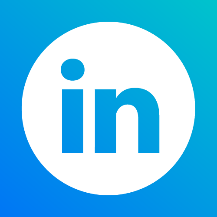 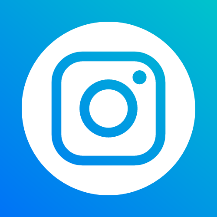 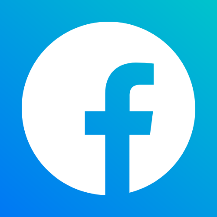 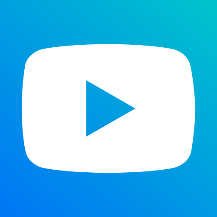 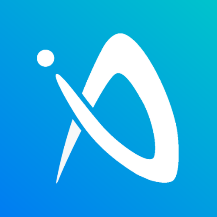 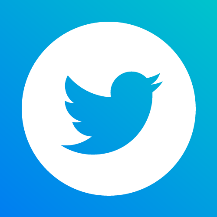 Click here if you no longer wish to receive our press releases.PRESS RELEASEPRESS RELEASELyoner Straße 1860528 Frankfurt am MainGERMANYPhone	+49 69 756081-0Telefax	+49 69 756081-11E-Mail	vdw@vdw.deInternet	www.vdw.deLyoner Straße 1860528 Frankfurt am MainGERMANYPhone	+49 69 756081-0Telefax	+49 69 756081-11E-Mail	vdw@vdw.deInternet	www.vdw.deLyoner Straße 1860528 Frankfurt am MainGERMANYPhone	+49 69 756081-0Telefax	+49 69 756081-11E-Mail	vdw@vdw.deInternet	www.vdw.deLyoner Straße 1860528 Frankfurt am MainGERMANYPhone	+49 69 756081-0Telefax	+49 69 756081-11E-Mail	vdw@vdw.deInternet	www.vdw.deLyoner Straße 1860528 Frankfurt am MainGERMANYPhone	+49 69 756081-0Telefax	+49 69 756081-11E-Mail	vdw@vdw.deInternet	www.vdw.deFromSylke BeckerLyoner Straße 1860528 Frankfurt am MainGERMANYPhone	+49 69 756081-0Telefax	+49 69 756081-11E-Mail	vdw@vdw.deInternet	www.vdw.dePhone+49 69 756081-33Lyoner Straße 1860528 Frankfurt am MainGERMANYPhone	+49 69 756081-0Telefax	+49 69 756081-11E-Mail	vdw@vdw.deInternet	www.vdw.deE-Mails.becker@vdw.deLyoner Straße 1860528 Frankfurt am MainGERMANYPhone	+49 69 756081-0Telefax	+49 69 756081-11E-Mail	vdw@vdw.deInternet	www.vdw.de